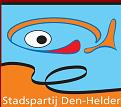 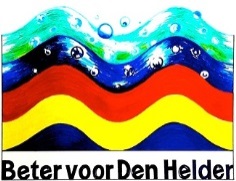 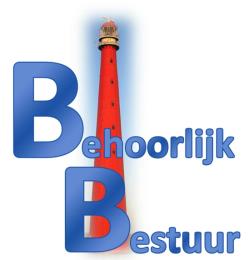 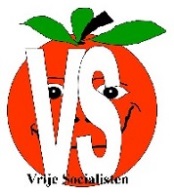 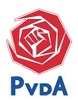 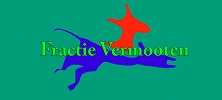 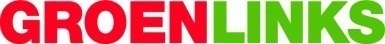 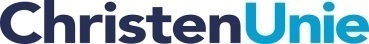 AmendementDe gemeenteraad van Den Helder, in vergadering bijeen op 16 oktober 2017;gelezen het raadsvoorstel nummer RVO17.0069 agendapunt “Renovatie Stadhuis Drs. F. Bijlweg”;besluit:1	een nieuw beslispunt  aan het ontwerpbesluit RB17.0056 toe te voegen dat als volgt luidt: “Een uitvoeringskrediet beschikbaar te stellen van € 0,8 miljoen (excl. BTW) inclusief de bouwkundige kosten als investering voor de klimaatplafonds.”2	beslispunt 3. van het ontwerpbesluit, zijnde het benodigde krediet van € 0,5 mln. voor de sloop van het resterende deel van de Drs. F. Bijlweg 20, te schrappen	;3	het uitvoeringskrediet voor de niet-gebouw gebonden kosten te verlagen van € 2,5 mln. naar € 2,2 mln;Namens de fracties van:Stadspartij Den Helder	Beter voor Den Helder	Behoorlijk Bestuur		PvdAP.R. Reenders		G. Assorgia			M.C. Wouters		P. de VrijVrije Socialisten		GroenLinks		ChristenUnie			VermootenK. van Driesten		C.J. Dol-Cremers	T. Biersteker-Giljou		M. VermootenToelichtingOm het binnenklimaat significant te verbeteren is het aanbrengen van klimaatplafonds een verbetering ten opzichte decentrale units. Het werkklimaat voor onze ambtenaren wordt daarbij optimaal. Verdere voordelen van klimaatplafonds zijn:Een betere ruimtebelevingEen betere daglichttoetredingEen langere levensduurLagere exploitatiekostenHet college wordt gevraagd te onderzoeken of er mogelijkheden zijn om het overtollige deel van de Drs. F. Bijlweg 20 door verkoop af te stoten of te verhuren.